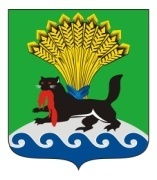         РОССИЙСКАЯ ФЕДЕРАЦИЯ           ИРКУТСКАЯ ОБЛАСТЬ           ИРКУТСКОЕ РАЙОННОЕ МУНИЦИПАЛЬНОЕ ОБРАЗОВАНИЕ         АДМИНИСТРАЦИЯ         ПОСТАНОВЛЕНИЕот «_18_»___06_____ 2021 г.				                                                  №__339О внесении изменений в постановление администрации Иркутского районного муниципального образования от 29.01.2021 № 34 «Об утверждении места и времени проведения мероприятий в рамках муниципальной программы Иркутского районного муниципального образования «Развитие культуры в Иркутском районном муниципальном образовании» на 2018-2023 годы», о переносе сроков проведения ежегодных гастролей творческих коллективов Иркутского района в деревнях и селах, не имеющих учреждений культуры, в рамках муниципальной программы Иркутского районного муниципального образования «Развитие культуры в Иркутском районном муниципальном образовании» на 2018-2023 годыВ целях реализации плана мероприятий муниципальной программы Иркутского районного муниципального образования «Развитие культуры в Иркутском районном муниципальном образовании» на 2018-2023 годы,  утвержденной постановлением администрации Иркутского районного муниципального образования от 01.12.2017  № 563, руководствуясь указом Губернатора Иркутской области от 12.10.2020 № 279-уг «О режиме функционирования повышенной готовности для территориальной подсистемы Иркутской области единой государственной системы предупреждения и ликвидации чрезвычайных ситуаций», указом Губернатора Иркутской области от 10.06.2021 №161-уг «О внесении изменений в указ Губернатора Иркутской области от 12.10.2020 №279-уг», ст. ст. 39, 45, 54 Устава Иркутского районного муниципального образования, администрация Иркутского районного муниципального образования:ПОСТАНОВЛЯЕТ:Внести изменения в постановление администрации Иркутского районного муниципального образования от 29.01.2021 № 34 «Об утверждении места и времени проведения мероприятий в рамках муниципальной программы Иркутского районного муниципального образования «Развитие культуры в Иркутском районном муниципальном образовании» на 2018-2023 годы», изложив подпункт 11 пункта 1 в новой редакции: «11) 20.06.2021 в формате онлайн посредством видеохостинга «YouTube», адрес: https://m.youtube.com/channel/UC7luNOjRsg47T731XOtjNgQ» (далее – канал) – районный фольклорный праздник «Троица» (далее – 
мероприятие).Коллективы, подавшие заявки на участие в мероприятии, направляют видеоматериалы творческих номеров на электронную почту отдела культуры Комитета по социальной политике администрации Иркутского районного муниципального образования – kulturairkr@mail.ru в срок до 20.06.2021.Перенести сроки проведения ежегодных гастролей творческих коллективов Иркутского района в деревнях и селах, не имеющих учреждений культуры, запланированных на июнь – июль  2021 года, на неопределенное время. Отделу культуры Комитета по социальной политике
администрации Иркутского районного муниципального образования:
организовать и провести мероприятие, указанное в пункте 1 настоящего постановления, в указанном формате, в срок до 25 июня 2021 разместить видеоматериалы участников мероприятия на канале. Отделу по организации делопроизводства и работе с обращениями граждан организационно-контрольного управления администрации Иркутского районного муниципального образования внести в оригинал постановления администрации Иркутского районного муниципального образования от
29.01.2021 № 34 «Об утверждении места и времени проведения мероприятий в рамках муниципальной программы Иркутского районного муниципального образования «Развитие культуры в Иркутском районном муниципальном образовании» на 2018-2023 годы», информацию о внесении изменений в правовой акт. Опубликовать настоящее постановление в газете «Ангарские огни», разместить    в    информационно-коммуникационной    сети   «Интернет»    на официальном    сайте   Иркутского   районного   муниципального   образования: www.irkraion.ru.       	7. Контроль исполнения настоящего постановления возложить на первого заместителя Мэра района.Мэр района	                    		                                                                 Л.П. Фролов